をするをはかる【ねばり】りしのにれたら小さくターン！じようなペースでがろう！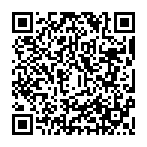 だちにわせて走ったり、はじめ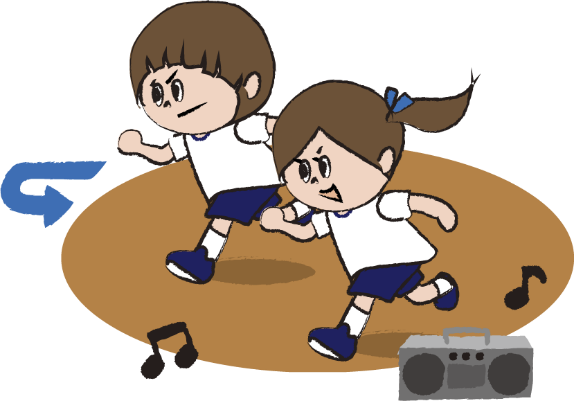 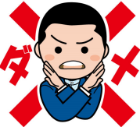 からでったりするのはダメ!との　（がんばってをこえよう！！）全国：令和4（2022）年度大阪府：令和5（2023）年度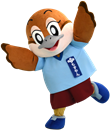 （回）（回）小１小２小３小４小５小６（回）（回）６さい７さい８さい９さい10さい11さい男全国18.1127.7035.1742.7951.1957.46男大阪22.5627.3830.2337.3744.9660.71女全国15.6021.5927.7733.9840.4445.08女大阪16.6921.2522.8428.2332.5036.54